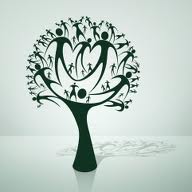 NEW CHAPTER ORGANIZATIONSThornton, COSponsoring Chapter is:	Chapter HX, WestminsterContact Information:	Mary-Frances Main					  1046 Coronado Pkwy S	Thornton 80229	720-320-6363					  maryfrancesmain@gmail.comChapter Meetings:			 Thursday evenings or Saturday mornings Contact Mary-Francis for date, time and place of meetingOrganization Date:	2020State Organizer:	Paisley Huntoon, IF 			paisley.huntoon@LFG.com 	303-667-6491If you or someone you know is interested in this chapter, please feel free to contact any of the above women who will be glad to discuss this exciting new chapter with you!